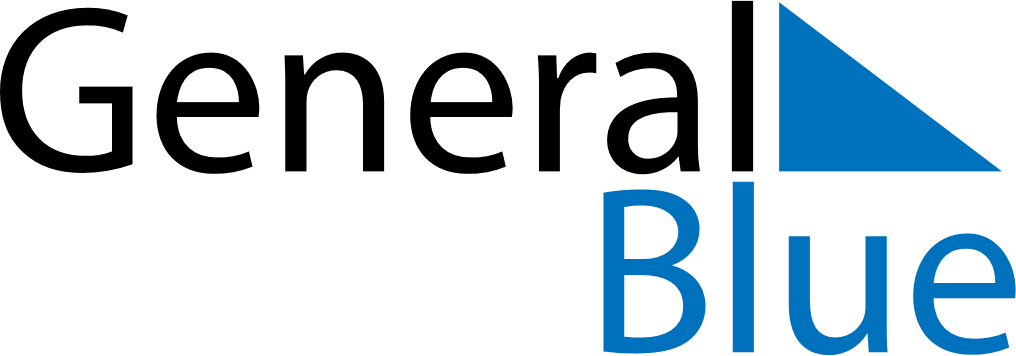 Weekly CalendarDecember 7, 2020 - December 13, 2020Weekly CalendarDecember 7, 2020 - December 13, 2020MondayDec 07MondayDec 07TuesdayDec 08WednesdayDec 09WednesdayDec 09ThursdayDec 10FridayDec 11FridayDec 11SaturdayDec 12SundayDec 13SundayDec 13My Notes